Тема недели«Буква П, звуки [п]- [пь]».(Подготовила: учитель-логопед Ткаченко О.В.)Уважаемые родители! Вашему  вниманию предлагаются  видеоролик с помощью которого вы с ребенком сможете познакомиться с  буквой П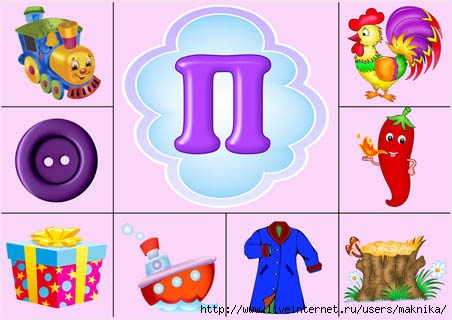 Ссылка «Буква П» https://www.youtube.com/watch?v=yoEtNyZrU2U&list=PLvtJKssE5NrjH4WVnoDJhCrV0vpZxQ2pV&index=17Далее побеседуйте с ребенком, поиграйте в предложенные игры и выполните задания: Игра «Найди пару» https://learningapps.org/display?v=pw1oksnft20Игра «Распредели предметы по коробкам» https://learningapps.org/display?v=pc1uvh4qj20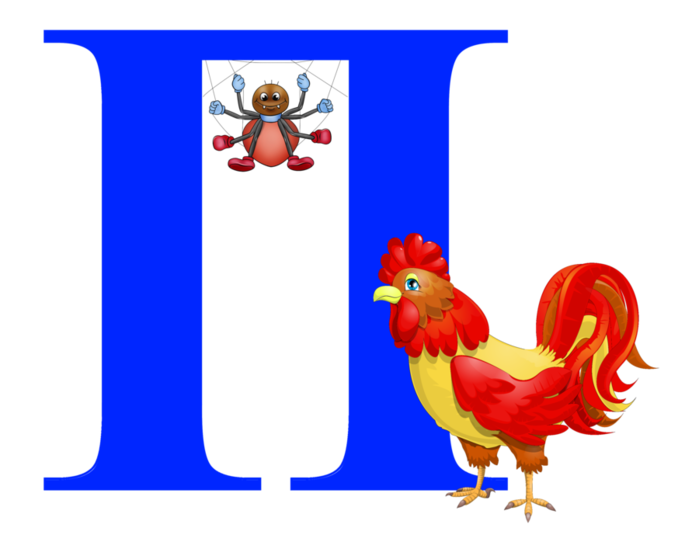 Материалы для печати1.Раскрась большую букву П – синим цветом, а маленькую п – зеленым.Запомни звук [п] – согласный, твердый, глухой. На схеме обозначается синим цветом. Звук [пь] - согласный, мягкий, глухой. На схеме обозначается зеленым цветом.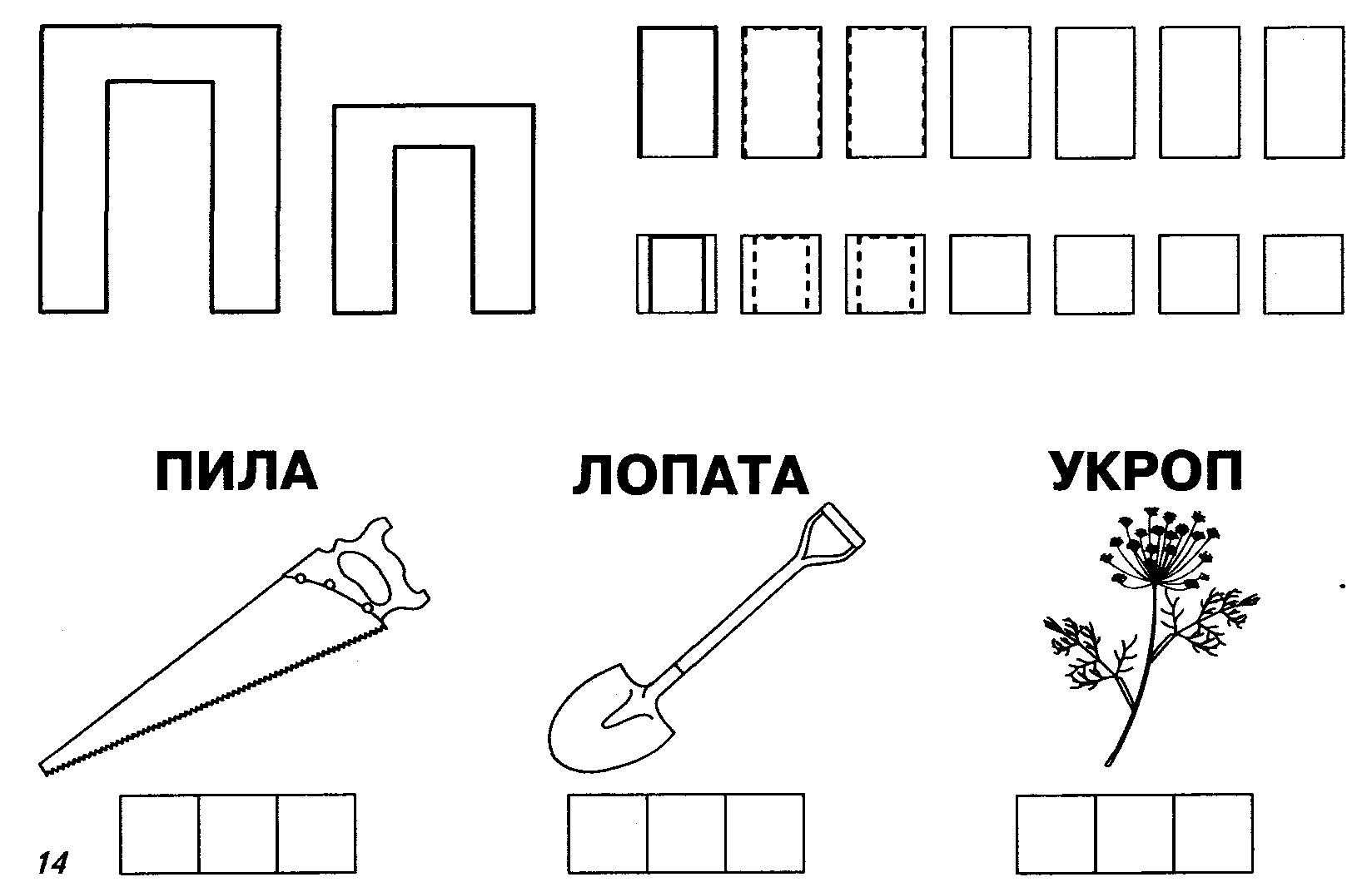 2.Найди место звуков [п] и  [пь], в начале, середине или конце. Отметь, синим цветом - твердый звук, а зеленым - мягкий.3. соедини с буквой П только те предметы, названия которых начинаются со звуков [п] или  [пь].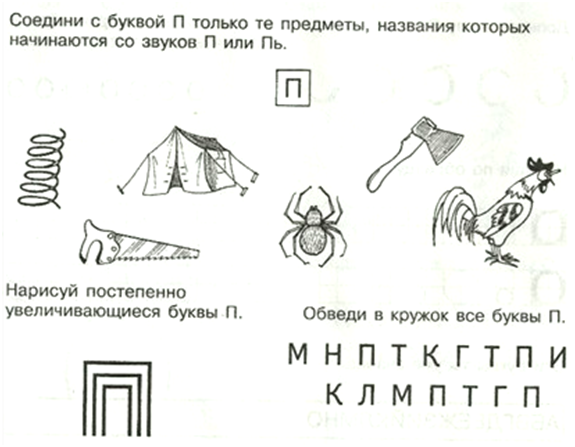 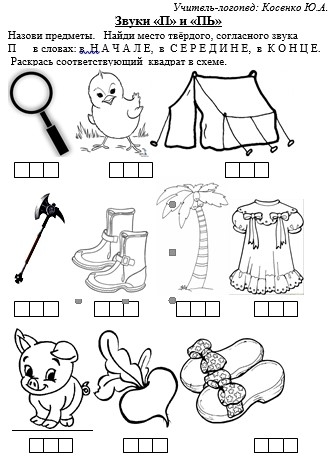 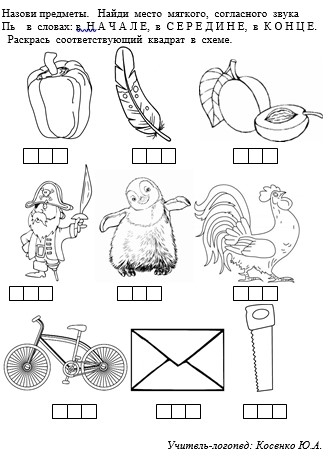 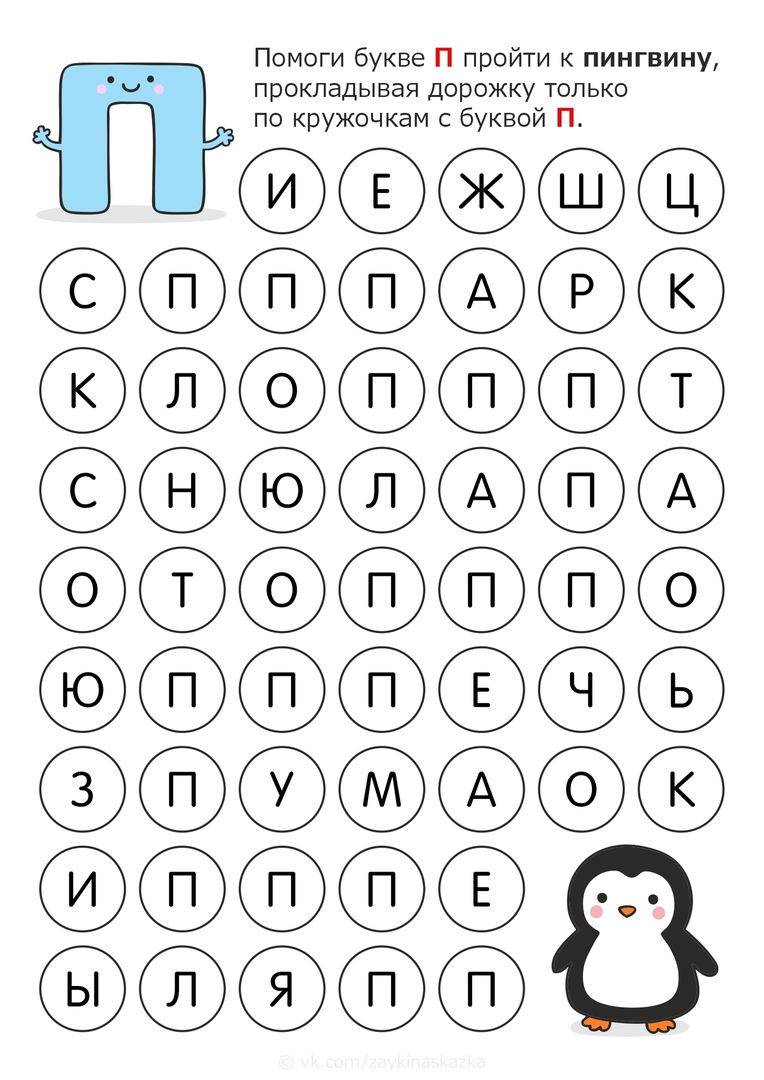 Задание 1. Знакомство со звуком [П].Взрослый предлагает ребенку рассмотреть ряд картинок с изображениями следующих предметов: чашка, тарелка, кастрюля, чайник, сковорода, и ответить на вопрос: каким словом можно назвать все эти предметы одним словом? (Посуда.) Какой первый звук слышится в слове посуда?Взрослый показывает перед зеркалом и объясняет ребенку артикуляцию звука [П]:- вначале губки сомкнуты, потом раскрываются мгновенным выходом воздуха;- горлышко «молчит».Символ звука: самовар кипит: ППППП...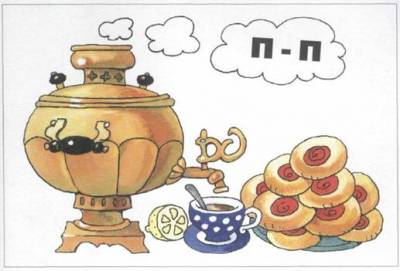 Характеристика звука: звук согласный (губки создают преграду воздуху), твердый, глухой. Обозначение: синий кружок.Задание 2. Фонетическое упражнение. Каша на плите пыхтит: пых! пых! пых!Задание 3. Дидактическое упражнение «Хлопни в ладошки, если услышишь звук [П]»:п, м, т, м, п...; па, ма, мы...; an, оп, ум...;Паша, Павел, Катя, Маша, Поля, Полина, Павлик, Соня, Павлуша, Прокоп, Прокопушка,..Назвать полные и уменьшительные имена, начинающиеся на звук [П].Задание 4. Взрослый предлагает ребенку внимательно послушать и повторить серию слогов со стечением согласных: пта-пто-пту-пты; пты-пта-пто-пту...Задание 5. Дидактическое упражнение «Скажи наоборот»:па-ап; по-...; ...ап-па; оп...Задание 6. Взрослый просит ребенка добавить к слову первый звук [П]. Какое новое слово получилось?Ушки — пушки, Юля — ..., Оля — ...Задание 7. Взрослый предлагает ребенку подобрать слова по заданию: звук [П] стоит в начале слова, в середине слова, в конце слова. полка, лопата, суп.Задание 8. Выучить чистоговорки:Па-па-па — на столе крупа.Пы-пы-пы — нет крупы.Оп-оп-оп — все в ладоши хлоп.Уп-уп-уп — мы ели суп.Задание 9. Знакомство со звуком [Пь].Дидактическое упражнение «Доскажи словечко».Встает на заре,Поет во дворе,На голове гребешок.Кто это?... (Петушок)Взрослый задает ребенку вопрос: «Какой первый звук в слове-отгадке?» Символ звука: маленький чайник кипит: пьпьпь...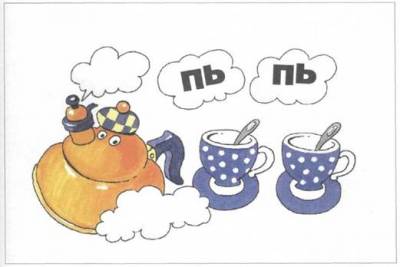 Характеристика звука: согласный, мягкий, глухой. Обозначение: зеленый кружок.Задание 10. Фонетическое упражнение. Птенцы пищат: пи-пи-пи!Задание 11. Дидактическое упражнение «Хлопни в ладошки, если слышишь звук [Пь]»пь, ть, мь, пь...; пя, мя, пи, ти...; перо, пила, молоко, пироги корова...Задание 12. Взрослый предлагает ребенку прослушать слова, Запомнить их, назвать одинаковый первый звук:Петя, петушок, пирог, пила, пенал, песня.Задание 13. Подобрать слова по первому слогу:ПИ: -ла, -рог...;ПЕ: -рец, -чень, -карь...Задание 14. Выучить чистоговорку:Пи-пи-пи — пирожок купи.Задание 15. Дифференциация звуков [П] —[Пь].Дидактическое упражнение «Хлопни в ладошки, если услышишь звук [П]»: п, пь, пь, п...Задание 16. Дидактическое упражнение «Скажи наоборот»: па-пя, по-...; пя-па, пи...Задание 17. Отгадать загадки, назвать первый звук в отгадках:Зубастый зверекГрызет со свистом дубок. (Пила)Наткет, наплетет,Сядет и добычи ждет. (Паук)Всех я вовремя бужу,Хоть часов не завожу. (Петух)Набита пухом,Лежит под ухом. (Подушка)Задание 18. Подобрать слова со звуками [П] и [Пь].Задание 19. Выучить скороговорки:Поля пошла полоть петрушку в поле.Опять пять ребят нашли у пенька пять опят.Перепел перепелку и перепелят в перелеске прятал от ребят.Пара птиц порхала, порхала — да и выпорхнула.Игры для закрепления темы: звуки [п]-[пь], буква П